TEMAT:KONFIGURACJA ELEKTRONOWA ATOMÓW.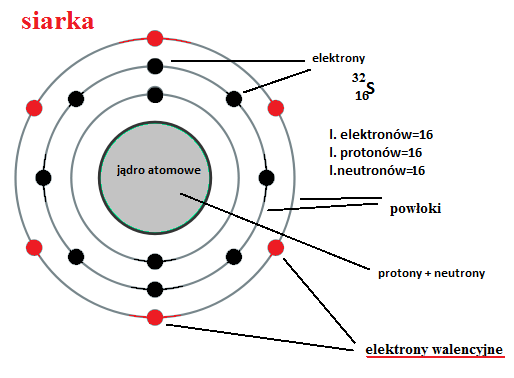 Oprócz liczby masowej oraz atomowej, o cechach charakterystycznych danego atomu mówi również jego samo położenie w układzie okresowym. Dzięki niemu możemy np. określić liczbę elektronów walencyjnych.Zasada jest prosta : liczba elektronów walencyjnych (przypiszemy sobie do nich symbol :  ) jest równa liczbie jedności numeru grupy. Grupy to były te ,,pionowe kolumny” w układzie i jest ich osiemnaście (18). 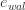 atomy z pierwszej grupy (np. sód) będą miały jeden elektron walencyjnyatomy z drugiej grupy (np. wapń) będą miały dwa elektrony walencyjneatomy z trzynastej grupy (np. glin) będą miały trzy elektrony walencyjnewidzimy już schemat? Czyli np. węgiel będzie miał 4 takie elektrony, fosfor pięć i tak dalej… aż do ośmiu elektronów walencyjnych dla np. Helu.Na osobną uwagę zasługują helowce, czyli pierwiastki z grupy osiemnastej, na które mówimy też : gazy szlachetne. Gazy, bo są gazami, natomiast szlachetne dlatego, że nie chcą reagować z innymi pierwiastkami (ani w ogóle niczym). Można się też spotkać z definicją ,,metal szlachetny” , a sama szlachetność oznacza właśnie małą skłonność do reakcji z innymi chemicznymi związkami.Dlaczego te gazy szlachetne są szlachetne (czyli nie reagują z niczym innym?)Ponieważ mają one oktet elektronowy. Oktet = znaczy osiem, czyli mają osiem elektronów walencyjnych. Każdy atom ma powłoki elektronowe. powłoka elektronowa – w takim dużym uproszczeniu, możemy przyjąć, że jest to orbita, po której poruszają się elektrony. Każda powłoka może pomieścić inną, określoną liczbę elektronów.liczbę powłok elektronowych ustala się, patrząc na numer okresu , w którym znajduje się atom. Zatem taki wodór będzie miał jedną powłokę, krzem będzie miał trzy powłoki, a bar będzie miał tych powłok sześć.powłoki oznacza się dużymi literkami, zaczynając od litery ,,ka”. Czyli wodór będzie miał powłokę K , krzem będzie miał powłoki K , L oraz M , natomiast bar będzie miał K, L , M , N , O oraz P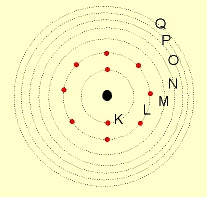 maksymalnie na danej powłoce może się znaleźć    elektronów, gdzie    to numer powłoki. Powłoka K to    bo jest pierwsza, potem druga powłoka to L, dla której    i tak dalej. Więc obliczmy sobie maksymalną liczbę elektronów na każdej powłoce :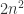 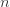 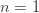 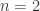 pierwsza powłoka  () ,,K”  : maksymalna liczba elektronów :  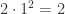 druga powłoka  ()  ,,L”  : maksymalna liczba elektronów :  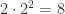 trzecia powłoka ()  ,,M”  : maksymalna liczba elektronów :  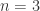 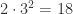 czwarta powłoka  () ,,N”  : maksymalna liczba elektronów :  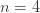 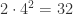 piąta powłoka  () ,,O”  : maksymalna liczba elektronów :  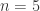 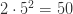 2.3   Rozpisywanie konfiguracji elektronowejJak umieścić te elektrony na odpowiednich powłokach dla dowolnego atomu? Weźmy sobie atom magnezu :  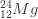 Potrzebujemy do tego trzech informacji :liczba elektronów (którą ustalamy na podstawie liczby ,,na dole” czyli atomowej)numer okresu – dzięki któremu będziemy wiedzieć ile jest tych powłok K, L, M itd. numer grupy – dzięki niej będziemy wiedzieć OD RAZU ile jest elektronów na ostatniej powłoce, czyli ile jest elektronów walencyjnych.Dla atomu magnezu widzimy, że liczba elektronów wynosi 12, a sam magnez leży w okresie trzecim = będzie miał trzy powłoki : K, L oraz M.  Magnez leży w grupie drugiej = będzie miał 2 elektrony walencyjne. Krok pierwszy : rozpisujemy literki oznaczające kolejne powłoki (czyli korzystamy z numeru okresu). Piszemy trzy literki/trzy powłoki bo magnez jest w trzecim okresie.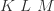 Krok drugi : zaczynamy od ostatniej powłoki, zapełniając ją elektronami walencyjnymi (czyli korzystamy z numeru grupy). Piszemy przy literce M dwójkę, bo magnez leży w drugiej grupie i ma dwa elektrony walencyjne (na ostatniej powłoce – więc to piszemy zawsze na ostatniej literce/powłoce).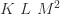 Krok trzeci : zaczynamy od pierwsze powłoki, zapełniając ją maksymalną liczbą elektronów (czyli korzystamy z tego wzoru    , o którym była już mowa). Uwaga – powłokę przedostatnią (czyli w tym przypadku drugą, zostawiamy na koniec – patrz : krok czwarty).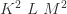 Krok czwarty : zapełniamy przedostatnią powłokę (czyli od liczby wszystkich elektronów (u nas =12) odejmujemy te elektrony, które już zdążyliśmy przypisać. Zatem 12 – 2 – 2 = 8)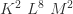 O co chodzi z tym krokiem trzecim? Wydaje się on dziwnym, sztucznym utrudnieniem, bo przecież i tak wyszło osiem, czyli maksymalna liczba elektronów na drugiej powłoce. Ale jednak nie zawsze tak będzie – spójrzmy na atom potasu.Konfiguracja dla potasu to  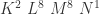 Zatem przeanalizujmy krok po kroku, jak do tego dojść :Krok pierwszy : rozpisujemy literki oznaczające kolejne powłoki (czyli korzystamy z numeru okresu). Piszemy cztery literki/cztery powłoki bo potas  jest w czwartym okresie.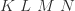 Krok drugi : zaczynamy od ostatniej powłoki, zapełniając ją elektronami walencyjnymi (czyli korzystamy z numeru grupy). Piszemy przy literce N jedynkę, bo potas leży w pierwszej grupie i ma jeden elektron walencyjny (na ostatniej powłoce – więc to piszemy zawsze na ostatniej literce/powłoce).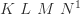 Krok trzeci : zaczynamy od pierwsze powłoki, zapełniając ją maksymalną liczbą elektronów (czyli korzystamy z tego wzoru    , o którym była już mowa). Uwaga – powłokę przedostatnią (czyli w tym przypadku drugą, zostawiamy na koniec – patrz : krok czwarty).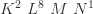 Krok czwarty : zapełniamy przedostatnią powłokę (czyli od liczby wszystkich elektronów odejmujmy te, które już przydzieliliśmy, zatem : 19 – 2 – 8 – 1 = 8)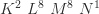 A przecież na powłoce trzeciej , czyli M zmieściłoby się maksymalnie 18 elektronów. Dlatego postępujemy właśnie w ten sposób.Powłoka elektronowa – zbiór stanów kwantowych o tej samej wartości głównej liczby kwantowej.W chemii za powłokę elektronową wokół danego atomu uważa się zbiór orbitali atomowych mających tę samą główną liczbę kwantową n. Kolejnym wartościom n przypisane są kolejne powłoki: K, L, M, N, O, P i Q. Powłoki składają się z różnej liczby podpowłok elektronowych, odpowiadających określonym rodzajom orbitali atomowych:K – jeden orbital s – może pomieścić maksymalnie 2 elektronyL – jeden s i 3 orbitale p – może pomieścić maksymalnie 8 elektronówM – jeden s, 3 p i 5 d – może pomieścić maksymalne 18 elektronówN – jeden s, 3 p, 5 d i 7 f – może pomieścić maksymalne 32 elektronyitd.Maksymalna liczba elektronów na podpowłokach (zgodnie ze wzorem n = 4l + 2, gdzie l to poboczna liczba kwantowa):s (l = 0): 2 elektronyp (l = 1): 6 elektronówd (l = 2): 10 elektronówf (l = 3): 14 elektronówg (l = 4): 18 elektronówh (l = 5): 22 elektronyi (l = 6): 26 elektronów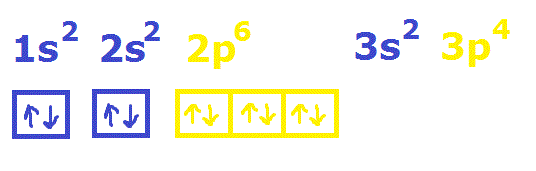 Powłoki elektronowePowłoki elektronowePowłoki elektronowePowłoki elektronoweSymbol powłokigłówna liczba
kwantowa n2n2
(maksymalna liczba elektronów)podpowłokiK12sL28s, pM318s, p, dN432s, p, d, fO550s, p, d, f, gP672s, p, d, f, g, hQ798s, p, d, f, g, h, i